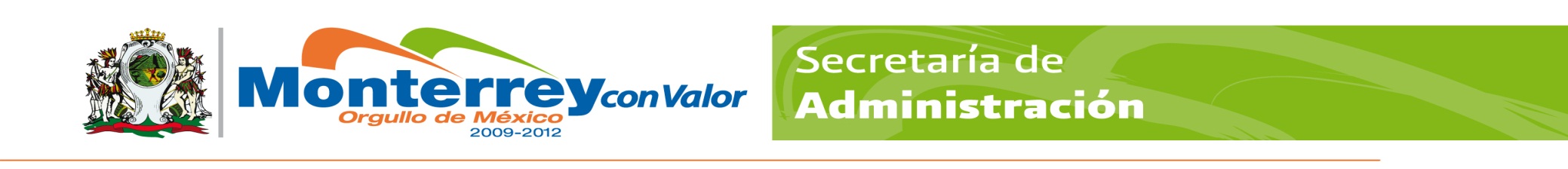 GOBIERNO MUNICIPAL DE MONTERREYSECRETARÍA DE ADMINISTRACIÓNDIRECCION DE RECURSOS HUMANOSPERFIL Y DESCRIPCIÓN DEL PUESTOGOBIERNO MUNICIPAL DE MONTERREYSECRETARÍA DE ADMINISTRACIÓNDIRECCION DE RECURSOS HUMANOSPERFIL Y DESCRIPCIÓN DEL PUESTOGOBIERNO MUNICIPAL DE MONTERREYSECRETARÍA DE ADMINISTRACIÓNDIRECCION DE RECURSOS HUMANOSPERFIL Y DESCRIPCIÓN DEL PUESTOGOBIERNO MUNICIPAL DE MONTERREYSECRETARÍA DE ADMINISTRACIÓNDIRECCION DE RECURSOS HUMANOSPERFIL Y DESCRIPCIÓN DEL PUESTOGOBIERNO MUNICIPAL DE MONTERREYSECRETARÍA DE ADMINISTRACIÓNDIRECCION DE RECURSOS HUMANOSPERFIL Y DESCRIPCIÓN DEL PUESTOGOBIERNO MUNICIPAL DE MONTERREYSECRETARÍA DE ADMINISTRACIÓNDIRECCION DE RECURSOS HUMANOSPERFIL Y DESCRIPCIÓN DEL PUESTOGOBIERNO MUNICIPAL DE MONTERREYSECRETARÍA DE ADMINISTRACIÓNDIRECCION DE RECURSOS HUMANOSPERFIL Y DESCRIPCIÓN DEL PUESTOGOBIERNO MUNICIPAL DE MONTERREYSECRETARÍA DE ADMINISTRACIÓNDIRECCION DE RECURSOS HUMANOSPERFIL Y DESCRIPCIÓN DEL PUESTOIdentificación:Identificación:Identificación:Identificación:Identificación:Identificación:Identificación:Identificación:Identificación:Identificación:Centro de costos:Centro de costos:Centro de costos:164-002164-002164-002Fecha: Fecha: 31 Enero  201931 Enero  2019Título del puesto:Título del puesto:Título del puesto:AUXILIAR ADMINISTRATIVOAUXILIAR ADMINISTRATIVOAUXILIAR ADMINISTRATIVOAUXILIAR ADMINISTRATIVOAUXILIAR ADMINISTRATIVOAUXILIAR ADMINISTRATIVOAUXILIAR ADMINISTRATIVOPuesto:Puesto:Puesto:Auxiliar AdministrativoAuxiliar AdministrativoAuxiliar AdministrativoAuxiliar AdministrativoAuxiliar AdministrativoAuxiliar AdministrativoAuxiliar AdministrativoSecretaría:Secretaría:Secretaría:Secretaria de Servicios PúblicosSecretaria de Servicios PúblicosSecretaria de Servicios PúblicosSecretaria de Servicios PúblicosSecretaria de Servicios PúblicosSecretaria de Servicios PúblicosSecretaria de Servicios PúblicosDirección:Dirección:Dirección:Dirección Operativa Zona NorteDirección Operativa Zona NorteDirección Operativa Zona NorteDirección Operativa Zona NorteDirección Operativa Zona NorteDirección Operativa Zona NorteDirección Operativa Zona NorteÁrea:Área:Área:Coordinación Administrativa  Coordinación Administrativa  Coordinación Administrativa  Coordinación Administrativa  Coordinación Administrativa  Coordinación Administrativa  Coordinación Administrativa  Organización:Organización:Organización:Organización:Organización:Organización:Organización:Organización:Organización:Organización:Puesto al que le reporta:Puesto al que le reporta:Puesto al que le reporta:Coordinador AdministrativoCoordinador AdministrativoCoordinador AdministrativoCoordinador AdministrativoCoordinador AdministrativoCoordinador AdministrativoCoordinador AdministrativoPuestos que le reportan:Puestos que le reportan:Puestos que le reportan:Ninguno.Ninguno.Ninguno.Ninguno.Ninguno.Ninguno.Ninguno.Objetivo del puesto:Objetivo del puesto:Objetivo del puesto:Objetivo del puesto:Objetivo del puesto:Objetivo del puesto:Objetivo del puesto:Objetivo del puesto:Objetivo del puesto:Objetivo del puesto:Facilitar la labor del Director, Coordinador Operativo y/o Coordinador Administrativo,  proporcionando la información en forma rápida, veraz y efectiva. recopilando y procesando información del Área Operativa y Administrativa.Facilitar la labor del Director, Coordinador Operativo y/o Coordinador Administrativo,  proporcionando la información en forma rápida, veraz y efectiva. recopilando y procesando información del Área Operativa y Administrativa.Facilitar la labor del Director, Coordinador Operativo y/o Coordinador Administrativo,  proporcionando la información en forma rápida, veraz y efectiva. recopilando y procesando información del Área Operativa y Administrativa.Facilitar la labor del Director, Coordinador Operativo y/o Coordinador Administrativo,  proporcionando la información en forma rápida, veraz y efectiva. recopilando y procesando información del Área Operativa y Administrativa.Facilitar la labor del Director, Coordinador Operativo y/o Coordinador Administrativo,  proporcionando la información en forma rápida, veraz y efectiva. recopilando y procesando información del Área Operativa y Administrativa.Facilitar la labor del Director, Coordinador Operativo y/o Coordinador Administrativo,  proporcionando la información en forma rápida, veraz y efectiva. recopilando y procesando información del Área Operativa y Administrativa.Facilitar la labor del Director, Coordinador Operativo y/o Coordinador Administrativo,  proporcionando la información en forma rápida, veraz y efectiva. recopilando y procesando información del Área Operativa y Administrativa.Facilitar la labor del Director, Coordinador Operativo y/o Coordinador Administrativo,  proporcionando la información en forma rápida, veraz y efectiva. recopilando y procesando información del Área Operativa y Administrativa.Facilitar la labor del Director, Coordinador Operativo y/o Coordinador Administrativo,  proporcionando la información en forma rápida, veraz y efectiva. recopilando y procesando información del Área Operativa y Administrativa.Facilitar la labor del Director, Coordinador Operativo y/o Coordinador Administrativo,  proporcionando la información en forma rápida, veraz y efectiva. recopilando y procesando información del Área Operativa y Administrativa.Responsabilidad:Responsabilidad:Responsabilidad:Responsabilidad:Responsabilidad:Responsabilidad:Responsabilidad:Responsabilidad:Responsabilidad:Responsabilidad:Cuidar el equipo de oficina o herramienta a su cargo.Reportar oportunamente todos los asuntos relacionados con su jefe inmediato.Mantener actualizado y en orden los archivos.Hacer buen uso de la información, archivos y documentos.Cumplir con los lineamientos del reglamento interno de trabajo. Aplicar los Procedimientos de acuerdo a su Manual.Cuidar el equipo de oficina o herramienta a su cargo.Reportar oportunamente todos los asuntos relacionados con su jefe inmediato.Mantener actualizado y en orden los archivos.Hacer buen uso de la información, archivos y documentos.Cumplir con los lineamientos del reglamento interno de trabajo. Aplicar los Procedimientos de acuerdo a su Manual.Cuidar el equipo de oficina o herramienta a su cargo.Reportar oportunamente todos los asuntos relacionados con su jefe inmediato.Mantener actualizado y en orden los archivos.Hacer buen uso de la información, archivos y documentos.Cumplir con los lineamientos del reglamento interno de trabajo. Aplicar los Procedimientos de acuerdo a su Manual.Cuidar el equipo de oficina o herramienta a su cargo.Reportar oportunamente todos los asuntos relacionados con su jefe inmediato.Mantener actualizado y en orden los archivos.Hacer buen uso de la información, archivos y documentos.Cumplir con los lineamientos del reglamento interno de trabajo. Aplicar los Procedimientos de acuerdo a su Manual.Cuidar el equipo de oficina o herramienta a su cargo.Reportar oportunamente todos los asuntos relacionados con su jefe inmediato.Mantener actualizado y en orden los archivos.Hacer buen uso de la información, archivos y documentos.Cumplir con los lineamientos del reglamento interno de trabajo. Aplicar los Procedimientos de acuerdo a su Manual.Cuidar el equipo de oficina o herramienta a su cargo.Reportar oportunamente todos los asuntos relacionados con su jefe inmediato.Mantener actualizado y en orden los archivos.Hacer buen uso de la información, archivos y documentos.Cumplir con los lineamientos del reglamento interno de trabajo. Aplicar los Procedimientos de acuerdo a su Manual.Cuidar el equipo de oficina o herramienta a su cargo.Reportar oportunamente todos los asuntos relacionados con su jefe inmediato.Mantener actualizado y en orden los archivos.Hacer buen uso de la información, archivos y documentos.Cumplir con los lineamientos del reglamento interno de trabajo. Aplicar los Procedimientos de acuerdo a su Manual.Cuidar el equipo de oficina o herramienta a su cargo.Reportar oportunamente todos los asuntos relacionados con su jefe inmediato.Mantener actualizado y en orden los archivos.Hacer buen uso de la información, archivos y documentos.Cumplir con los lineamientos del reglamento interno de trabajo. Aplicar los Procedimientos de acuerdo a su Manual.Cuidar el equipo de oficina o herramienta a su cargo.Reportar oportunamente todos los asuntos relacionados con su jefe inmediato.Mantener actualizado y en orden los archivos.Hacer buen uso de la información, archivos y documentos.Cumplir con los lineamientos del reglamento interno de trabajo. Aplicar los Procedimientos de acuerdo a su Manual.Cuidar el equipo de oficina o herramienta a su cargo.Reportar oportunamente todos los asuntos relacionados con su jefe inmediato.Mantener actualizado y en orden los archivos.Hacer buen uso de la información, archivos y documentos.Cumplir con los lineamientos del reglamento interno de trabajo. Aplicar los Procedimientos de acuerdo a su Manual.Funciones / Desempeño:Funciones / Desempeño:Funciones / Desempeño:Funciones / Desempeño:Funciones / Desempeño:Funciones / Desempeño:Funciones / Desempeño:Funciones / Desempeño:Funciones / Desempeño:Funciones / Desempeño:Apoyar en todas las funciones del Coordinación Administrativa. Atender y controlar el equipo de oficina.Elaborar, recibir, enviar y controlar oficios.Manejar y controlar archivos.Brindar atención a la comunidad en generalApoyar en todas las funciones del Coordinación Administrativa. Atender y controlar el equipo de oficina.Elaborar, recibir, enviar y controlar oficios.Manejar y controlar archivos.Brindar atención a la comunidad en generalApoyar en todas las funciones del Coordinación Administrativa. Atender y controlar el equipo de oficina.Elaborar, recibir, enviar y controlar oficios.Manejar y controlar archivos.Brindar atención a la comunidad en generalApoyar en todas las funciones del Coordinación Administrativa. Atender y controlar el equipo de oficina.Elaborar, recibir, enviar y controlar oficios.Manejar y controlar archivos.Brindar atención a la comunidad en generalApoyar en todas las funciones del Coordinación Administrativa. Atender y controlar el equipo de oficina.Elaborar, recibir, enviar y controlar oficios.Manejar y controlar archivos.Brindar atención a la comunidad en generalApoyar en todas las funciones del Coordinación Administrativa. Atender y controlar el equipo de oficina.Elaborar, recibir, enviar y controlar oficios.Manejar y controlar archivos.Brindar atención a la comunidad en generalApoyar en todas las funciones del Coordinación Administrativa. Atender y controlar el equipo de oficina.Elaborar, recibir, enviar y controlar oficios.Manejar y controlar archivos.Brindar atención a la comunidad en generalApoyar en todas las funciones del Coordinación Administrativa. Atender y controlar el equipo de oficina.Elaborar, recibir, enviar y controlar oficios.Manejar y controlar archivos.Brindar atención a la comunidad en generalApoyar en todas las funciones del Coordinación Administrativa. Atender y controlar el equipo de oficina.Elaborar, recibir, enviar y controlar oficios.Manejar y controlar archivos.Brindar atención a la comunidad en generalApoyar en todas las funciones del Coordinación Administrativa. Atender y controlar el equipo de oficina.Elaborar, recibir, enviar y controlar oficios.Manejar y controlar archivos.Brindar atención a la comunidad en generalPerfil del Puesto:Perfil del Puesto:Perfil del Puesto:Perfil del Puesto:Perfil del Puesto:Perfil del Puesto:Perfil del Puesto:Perfil del Puesto:Perfil del Puesto:Perfil del Puesto:EspecificaciónCaracterísticasCaracterísticasCaracterísticasCaracterísticasCaracterísticasCaracterísticasRequerimientoRequerimientoRequerimientoEducaciónPreparatoria, TécnicaPreparatoria, TécnicaPreparatoria, TécnicaPreparatoria, TécnicaPreparatoria, TécnicaPreparatoria, TécnicaIndispensableIndispensableIndispensableExperiencia6 meses6 meses6 meses6 meses6 meses6 mesesDeseableDeseableDeseableHabilidades: ComputaciónComputaciónComputaciónComputaciónComputaciónComputaciónIndispensableIndispensableIndispensableHabilidades: Manejo y equipo de oficinaManejo y equipo de oficinaManejo y equipo de oficinaManejo y equipo de oficinaManejo y equipo de oficinaManejo y equipo de oficinaIndispensableIndispensableIndispensableHabilidades: ArchivoArchivoArchivoArchivoArchivoArchivoIndispensableIndispensableIndispensableHabilidades: Manejo de máquina de escribir eléctricaManejo de máquina de escribir eléctricaManejo de máquina de escribir eléctricaManejo de máquina de escribir eléctricaManejo de máquina de escribir eléctricaManejo de máquina de escribir eléctricaDeseableDeseableDeseableHabilidades: Ser sencillo, accesible y flexibleSer sencillo, accesible y flexibleSer sencillo, accesible y flexibleSer sencillo, accesible y flexibleSer sencillo, accesible y flexibleSer sencillo, accesible y flexibleDeseableDeseableDeseableConocimientos:ComputaciónComputaciónComputaciónComputaciónComputaciónComputaciónIndispensableIndispensableIndispensableConocimientos:ArchivoArchivoArchivoArchivoArchivoArchivoIndispensableIndispensableIndispensableConocimientos:CotizacionesCotizacionesCotizacionesCotizacionesCotizacionesCotizacionesDeseableDeseableDeseableConocimientos:Recursos HumanosRecursos HumanosRecursos HumanosRecursos HumanosRecursos HumanosRecursos HumanosDeseableDeseableDeseableConocimientos:PresupuestosPresupuestosPresupuestosPresupuestosPresupuestosPresupuestosDeseableDeseableDeseableActitudes:CreatividadCreatividadCreatividadCreatividadCreatividadCreatividadDeseableDeseableDeseableActitudes:EntusiasmoEntusiasmoEntusiasmoEntusiasmoEntusiasmoEntusiasmoIndispensableIndispensableIndispensableActitudes:AutenticidadAutenticidadAutenticidadAutenticidadAutenticidadAutenticidadDeseableDeseableDeseableActitudes:MotivaciónMotivaciónMotivaciónMotivaciónMotivaciónMotivaciónIndispensableIndispensableIndispensableActitudes:ProactivoProactivoProactivoProactivoProactivoProactivoIndispensableIndispensableIndispensableEl espacio de: Requerimiento, deberá ser llenado de acuerdo a lo que solicite el puesto  para desempeñar sus actividadesSi es: (I) Indispensable, es que es necesario y/o (D) Deseable, de ser posible que cuente con esas características.El espacio de: Requerimiento, deberá ser llenado de acuerdo a lo que solicite el puesto  para desempeñar sus actividadesSi es: (I) Indispensable, es que es necesario y/o (D) Deseable, de ser posible que cuente con esas características.El espacio de: Requerimiento, deberá ser llenado de acuerdo a lo que solicite el puesto  para desempeñar sus actividadesSi es: (I) Indispensable, es que es necesario y/o (D) Deseable, de ser posible que cuente con esas características.El espacio de: Requerimiento, deberá ser llenado de acuerdo a lo que solicite el puesto  para desempeñar sus actividadesSi es: (I) Indispensable, es que es necesario y/o (D) Deseable, de ser posible que cuente con esas características.El espacio de: Requerimiento, deberá ser llenado de acuerdo a lo que solicite el puesto  para desempeñar sus actividadesSi es: (I) Indispensable, es que es necesario y/o (D) Deseable, de ser posible que cuente con esas características.El espacio de: Requerimiento, deberá ser llenado de acuerdo a lo que solicite el puesto  para desempeñar sus actividadesSi es: (I) Indispensable, es que es necesario y/o (D) Deseable, de ser posible que cuente con esas características.El espacio de: Requerimiento, deberá ser llenado de acuerdo a lo que solicite el puesto  para desempeñar sus actividadesSi es: (I) Indispensable, es que es necesario y/o (D) Deseable, de ser posible que cuente con esas características.El espacio de: Requerimiento, deberá ser llenado de acuerdo a lo que solicite el puesto  para desempeñar sus actividadesSi es: (I) Indispensable, es que es necesario y/o (D) Deseable, de ser posible que cuente con esas características.El espacio de: Requerimiento, deberá ser llenado de acuerdo a lo que solicite el puesto  para desempeñar sus actividadesSi es: (I) Indispensable, es que es necesario y/o (D) Deseable, de ser posible que cuente con esas características.El espacio de: Requerimiento, deberá ser llenado de acuerdo a lo que solicite el puesto  para desempeñar sus actividadesSi es: (I) Indispensable, es que es necesario y/o (D) Deseable, de ser posible que cuente con esas características.Aprobaciones:Aprobaciones:Aprobaciones:Aprobaciones:Aprobaciones:Aprobaciones:Aprobaciones:Aprobaciones:Aprobaciones:SECRETARÍASECRETARÍASECRETARÍASECRETARÍASECRETARÍASECRETARÍASECRETARÍASECRETARÍASECRETARÍAELABORÓ:LIC. HORACIO MANUEL MARTNEZ CANSECOELABORÓ:LIC. HORACIO MANUEL MARTNEZ CANSECOELABORÓ:LIC. HORACIO MANUEL MARTNEZ CANSECOELABORÓ:LIC. HORACIO MANUEL MARTNEZ CANSECOREVISÓ:LIC. ARTURO ZUECK CHAVEZAUTORIZÓ:LIC. DIEGO TREVIÑO MARTINEZAUTORIZÓ:LIC. DIEGO TREVIÑO MARTINEZAUTORIZÓ:LIC. DIEGO TREVIÑO MARTINEZAUTORIZÓ:LIC. DIEGO TREVIÑO MARTINEZCOORDINADOR ADMINISTRATIVO COORDINADOR ADMINISTRATIVO COORDINADOR ADMINISTRATIVO COORDINADOR ADMINISTRATIVO ENCARGADO DE LA DIRECCION ADMINISTRATIVADIRECTOR OPERATIVO ZONA NORTEDIRECTOR OPERATIVO ZONA NORTEDIRECTOR OPERATIVO ZONA NORTEDIRECTOR OPERATIVO ZONA NORTEDIRECCIÓN DE RECURSOS HUMANOSDIRECCIÓN DE RECURSOS HUMANOSDIRECCIÓN DE RECURSOS HUMANOSDIRECCIÓN DE RECURSOS HUMANOSDIRECCIÓN DE RECURSOS HUMANOSDIRECCIÓN DE RECURSOS HUMANOSDIRECCIÓN DE RECURSOS HUMANOSDIRECCIÓN DE RECURSOS HUMANOSDIRECCIÓN DE RECURSOS HUMANOSREVISO:LIC. NICOLAS FRANCISCO CERDA LUNAREVISO:LIC. NICOLAS FRANCISCO CERDA LUNAREVISO:LIC. NICOLAS FRANCISCO CERDA LUNAREVISO:LIC. NICOLAS FRANCISCO CERDA LUNAAUTORIZO:LIC. EDGAR GUILLEN CACERESVIGENCIA:31/ENE.2019VIGENCIA:31/ENE.2019VIGENCIA:31/ENE.2019VIGENCIA:31/ENE.2019COORDINADOR DE RECLUTAMIENTO Y SELECCIÓNCOORDINADOR DE RECLUTAMIENTO Y SELECCIÓNCOORDINADOR DE RECLUTAMIENTO Y SELECCIÓNCOORDINADOR DE RECLUTAMIENTO Y SELECCIÓNDIRECTOR DE RECURSOS HUMANOSFECHAFECHAFECHAFECHA